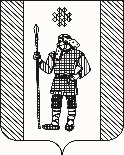 ДУМАКУДЫМКАРСКОГО МУНИЦИПАЛЬНОГО ОКРУГАПЕРМСКОГО КРАЯР Е Ш Е Н И Е24.03.2022												№ 23Об утверждении Перечня индикаторов риска нарушения обязательных требований при осуществлении муниципального жилищного контроля на территории Кудымкарского муниципального округа Пермского краяВ соответствии с Федеральным законом от 31.07.2020 № 248-ФЗ «О государственном контроле (надзоре) и муниципальном контроле в Российской Федерации», статьей 23 Устава Кудымкарского муниципального округа Пермского края, Положением о муниципальном жилищном контроле, осуществляемом на территории Кудымкарского муниципального округа Пермского края, утвержденным решением Думы Кудымкарского муниципального округа Пермского края от 28.10.2021 № 148, Дума Кудымкарского муниципального округа Пермского краяРЕШАЕТ:1. Утвердить прилагаемый Перечень индикаторов риска нарушения обязательных требований при осуществлении муниципального жилищного контроля на территории Кудымкарского муниципального округа Пермского края.2. Опубликовать настоящее решение в газете «Иньвенский край» и разместить на официальном сайте Кудымкарского муниципального округа Пермского края в информационно-телекоммуникационной сети «Интернет».3. Настоящее решение вступает в силу после его официального опубликования в газете «Иньвенский край».4. Контроль за исполнением настоящего решения возложить на постоянную комиссию по социальной политике, муниципальному хозяйству и муниципальной собственности Думы Кудымкарского муниципального округа Пермского края.УТВЕРЖДЕНрешением Думы Кудымкарского муниципального округа Пермского краяот 24.03.2022 года № 23ПЕРЕЧЕНЬиндикаторов риска нарушения обязательных требованийпри осуществлении муниципального жилищного контроля на территории Кудымкарского муниципального округа Пермского краяИндикаторами риска нарушения обязательных требований при осуществлении муниципального жилищного контроля на территории Кудымкарского муниципального округа Пермского края являются:1) порча чужого имущества;2) намеренное разрушение жилого помещения;3) самовольное переустройство и (или) перепланировка помещения в многоквартирном доме;4) невнесение нанимателем платы за жилое помещение и (или) коммунальные услуги в течении более одного года и отсутствие соглашения по погашению образовавшейся задолженности по оплате жилых помещений и (или) коммунальных услуг;5) разрушения или систематические повреждения жилого помещения нанимателем или проживающими совместно с ним членами его семьи;6) систематическое нарушение прав и законных интересов соседей, которое делает невозможным совместное проживание в одном жилом помещении;7) использование жилого помещения не по назначению.Председатель ДумыКудымкарского муниципального округа Пермского краяМ.А. ПетровИ.п. главы муниципального округа – главы администрации Кудымкарского муниципального округа Пермского краяС.А. Коновалова